В целях приведения муниципальной программы в соответствии с Решением Собрания депутатов Цивильского муниципального округа Чувашской Республики №21-01 от 07.12.2023г «О бюджете Цивильского муниципального округа Чувашской Республики на 2024 год и на плановый период 2025 и 2026 годов» администрация Цивильского муниципального округа Чувашской РеспубликиПОСТАНОВЛЯЕТ:1.Внести в постановление администрации Цивильского муниципального округа Чувашской Республики от 20.02.2023 г. № 127 «Об утверждении муниципальной программы Цивильского муниципального округа Чувашской Республики «Содействие занятости населения» следующие изменения:1.1. Муниципальную программу Цивильского муниципального округа Чувашской Республики «Содействие занятости населения» изложить в редакции согласно приложению к настоящему постановлению. 2.Контроль за выполнением настоящего постановления возложить на отдел сельского хозяйства и экологии администрации Цивильского муниципального округа Чувашской Республики.3.Настоящее постановление вступает в силу после его официального опубликования (обнародования).СОГЛАСОВАНО:Заместитель главы администрации по вопросам сельского хозяйства, экономики и инвестиционной деятельности - начальник отдела сельского хозяйства и экологии Цивильского муниципального округа______________________________/А.А. Васильева«25» марта 2024 годаНачальник финансового отдела Цивильского муниципального округа_______________________________/ О.В. Андреева«25»  марта 2024 годаЗаведующий сектором  правового обеспечения________________________/Т.Ю. Павлова /«25» марта 2024 годаПриложение к постановлению администрации
Цивильского муниципального округа
Чувашской Республики
от 25.03.2023  № 257«Утверждена»
постановлением администрации
Цивильского муниципального округа
Чувашской Республики
от 20.02.2023  №127Муниципальная программа
Цивильского муниципального округа Чувашской Республики "Содействие занятости населения"ПаспортСведения о целевых индикаторах и показателях муниципальной программы, подпрограмм муниципальной программы, их значениях в целом по городу приводятся в приложении N 1 к муниципальной программе.Раздел I. Приоритеты политики в сфере реализации муниципальной программы, цели, задачи, описание сроков и этапов реализации муниципальной программыМуниципальная программа "Содействие занятости населения" (далее - муниципальная программа) разработана в условиях модернизации экономики и роста спроса на рабочую силу. Одной из важнейших задач является создание условий труда, позволяющих сохранить трудоспособность работающего населения на всем протяжении профессиональной карьеры, в том числе разработка и реализация мер по улучшению условий и охраны труда, снижению риска смертности и травматизма на производстве.Социально-экономическому комплексу города для достижения устойчивых темпов экономического роста, повышения инвестиционной активности организаций, конкурентоспособности продукции, производимой в городе, необходимо наличие эффективного кадрового обеспечения экономики Цивильского муниципального округа Чувашской Республики. Квалифицированный персонал - основа экономической стабильности и экономического роста.Современный этап экономического развития Цивильского муниципального округа Чувашской Республики характеризуется развитием промышленного производства, сферы обслуживания, строительства, успешной реализацией приоритетных национальных и пилотных проектов, реформированием бюджетной сферы, перераспределением работников между отраслями экономики.Приоритеты в области развития рынка труда в 2023 - 2035 годах будут направлены на создание условий для обеспечения экономики города высокопрофессиональными кадрами и повышение эффективности их использования, а также реализацию прав граждан на защиту от безработицы, в том числе на:формирование конкурентной среды для создания, удержания и привлечения качественного кадрового потенциала в муниципальный округ в результате создания благоприятной инвестиционной, инновационной, социальной, образовательной среды;повышение профессионально-квалификационного уровня рабочих кадров, в том числе путем организации профессионального обучения и дополнительного профессионального образования безработных граждан с ориентацией на перспективные потребности в кадрах на рынке труда;развитие межведомственной системы профессиональной ориентации молодежи на выбор востребованных на рынке труда рабочих профессий, на получение квалификации высокого уровня, соответствующей задачам технологического развития и наукоемкой экономики, и т.д.;стимулирование предпринимательского сообщества к созданию новых рабочих мест в сфере приоритетных направлений экономического развития муниципального округа;выявление барьеров, затрудняющих формирование гибких трудовых отношений, в том числе дистанционной занятости;проведение последовательных мер по легализации "серого" рынка труда, которые приведут к постепенному сокращению оттока рабочей силы из муниципального округа;создание условий для интеграции в трудовую деятельность лиц с ограниченными физическими возможностями и содействие трудоустройству незанятых инвалидов;совершенствование системы информирования населения о состоянии рынка труда и возможностях трудоустройства в различных отраслях экономики;реализация превентивных мер содействия занятости граждан, внедрение эффективных механизмов перепрофилирования безработных граждан;использование новых информационных возможностей и обеспечение доступности информационных ресурсов в сфере занятости населения;повышение эффективности оказания социальной поддержки безработным гражданам с целью стимулирования их к активному поиску работы.Охрана труда является важнейшим условием сохранения жизни и здоровья граждан в процессе трудовой деятельности. Система муниципального управления охраной труда определяет действия органов самоуправления и организаций по реализации государственной политики в области охраны труда, осуществление правовых, социально-экономических, организационно-технических, санитарно-гигиенических, лечебно-профилактических и иных мероприятий по обеспечению безопасности, сохранению здоровья и работоспособности человека в процессе труда.Вопросы охраны труда имеют комплексный характер. Состояние безопасности труда предусматривает взаимодействие органов государственной власти, местного самоуправления, объединения работодателей и профсоюзов. Сформированная система управления охраной труда позволяет реализовывать законодательные требования, обеспечивать взаимодействие заинтересованных органов, предупреждать производственный травматизм, оказывать практическую помощь организациям Цивильского муниципального округа Чувашской Республики.Администрация Цивильского муниципального округа Чувашской Республики проводит муниципальную политику в области охраны труда и координирует по этим направлениям деятельность организаций, взаимодействует с органами надзора и контроля, профсоюзами и организациями города.Целью муниципальной программы является создание правовых и экономических условий, способствующих эффективному развитию рынка труда.С учетом поставленной цели предполагается решение следующих задач:обеспечение реализации права граждан на защиту от безработицы;повышение эффективности регулирования процессов использования трудовых ресурсов и обеспечение защиты трудовых прав граждан;внедрение культуры безопасного труда.В результате реализации муниципальной программы предполагается:снижение уровня безработицы до 3,5 процента в среднем за год по отношению к численности экономически активного населения к 2035 году;снижение уровня регистрируемой безработицы до 0,55 процента в среднем за год по отношению к численности экономически активного населения к 2035 году.Муниципальная программа реализуется в период с 2023 по 2035 год в три этапа:1 этап - 2023 - 2025 годы;2 этап - 2026 - 2030 годы;3 этап - 2031 - 2035 годы.Сведения о целевых показателях (индикаторах) Муниципальной программы, подпрограмм Муниципальной программы, их значениях приводятся в приложении N 1 к Муниципальной программе.Состав целевых показателей (индикаторов) Муниципальной программы и подпрограмм определен исходя из принципа необходимости и достаточности информации для характеристики достижения цели и решения задач, определенных Муниципальной программой.Перечень целевых показателей (индикаторов) носит открытый характер и предусматривает возможность корректировки в случае потери информативности целевых показателей (индикаторов) (достижения максимального значения) и изменения приоритетов государственной политики в рассматриваемой сфере.Раздел II. Обобщенная характеристика основных мероприятий и ведомственных целевых программ Чувашской Республики подпрограмм государственной программыВыстроенная в рамках настоящей муниципальной программы система целевых ориентиров (цель, задачи, ожидаемые результаты) представляет собой четкую согласованную структуру, посредством которой установлена прозрачная и понятная связь реализации отдельных мероприятий с достижением конкретных целей на всех этапах реализации муниципальной программы.Задачи муниципальной программы будут решаться в рамках двух подпрограмм. Подпрограмма 1 "Активная политика занятости населения и социальная поддержка безработных граждан". Подпрограмма предусматривает реализацию 1основного мероприятия, состоящий из 2- х мероприятий:Основное мероприятие 1. "Мероприятия в области содействия занятости населения в Цивильском муниципальном округе".Будут проводиться мероприятия по проведению оплачиваемых общественных работ, организована работа по временному трудоустройству несовершеннолетних граждан в возрасте от 14 до 18 лет в свободное от учебы время и по временному трудоустройству безработных граждан, испытывающих трудности в поиске работы.Будут реализованы мероприятия, направленные на взаимодействие между органами местного самоуправления, работодателями, представителями образовательных учреждений по вопросам профориентации молодежи и проведение единой политики по профессиональной ориентации молодежи, направленной на обеспечение потребностей рынка труда, преодоление кадрового дефицита в экономике города.Подпрограмма 2 "Безопасный труд".Подпрограмма предусматривает реализацию трех основных мероприятий:Основное мероприятие 1. Организационно-техническое обеспечение охраны труда и здоровья работающих.1.1. Проведение мониторинга условий и охраны труда.1.2. Осуществление государственных полномочий Чувашской Республики в сфере трудовых отношений (денежное содержание).1.3. Проведение семинаров-совещаний по охране труда.1.4. Проведение семинаров-совещаний по охране труда для профсоюзного актива.1.5. Разработка методических рекомендаций, оказание практической и методической помощи подведомственным организациям администрации Цивильского муниципального округа по вопросам охраны труда.1.6. Организация и проведение окружного месячника по охране труда, посвященного Всемирному дню охраны труда (28 апреля).1.7. Оказание консультативной помощи организациям по специальной оценки условий труда в организациях.Основное мероприятие 2. Модернизация инструментов муниципального управления охраной труда предусматривает реализацию следующих мероприятий:2.1. Совершенствование нормативных правовых актов администрации Цивильского муниципального округа Чувашской Республики в области условий и охраны труда, здоровья работающих, в том числе предусматривающее подготовку доклада о состоянии условий и охраны труда в Цивильском муниципальном округе Чувашской Республики.2.2. Анализ состояния и причин производственного травматизма, участие в расследовании несчастных случаев на производстве.2.3. Информирование и консультирование работодателей и работников по вопросам трудового законодательства и иных нормативных правовых актов, содержащих нормы трудового права.2.4. Проведение физкультурно-спортивных спартакиад, соревнований, пропагандирующих здоровый образ жизни среди работающего населения, а также среди членов профсоюзов.Основное мероприятие 3. Стимулирование работодателей к улучшению условий труда на рабочих местах предусматривает реализацию следующих мероприятий:3.1. Проведение смотров-конкурсов по охране труда среди организаций Цивильского муниципального округа Чувашской Республики.3.2. Проведение конкурса профессионального мастерства "Лучший специалист по охране труда Цивильского муниципального округа Чувашской Республики".3.3. Работа "горячей линии" по вопросам трудового законодательства.3.4. Организация и проведение дня безопасности в Цивильском муниципальном округе Чувашской Республики.3.5. Ведение баннера "Охрана труда" на сайте Цивильского муниципального округа Чувашской Республики.3.6. Пропаганда охраны труда и здоровья работающих в средствах массовой информации.Раздел III. Обоснование объема финансовых ресурсов, необходимых для реализации муниципальной программы (с расшифровкой по источникам финансирования, по этапам и годам реализации муниципальной программы)Расходы подпрограммы формируются за счет средств республиканского бюджета Чувашской Республики и средств бюджета Цивильского муниципального округа.Общие прогнозируемые объемы финансирования Муниципальной программы в 2023 - 2035 годах составляют 4854,1 тыс. рублей, в том числе:в 2023 году - 370,8 тыс. рублей;в 2024 году – 343,2 тыс. рублей;в 2025 году - 346,2 тыс. рублей;в 2026 году - 346,2 тыс. рублей;в 2027 - 2030 годах - 1454,7 тыс. рублей;в 2031 - 2035 годах - 1993,0 тыс. рублей;из них средства:прогнозируемые объемы бюджетных ассигнований на реализацию мероприятий программы за счет республиканского бюджета Чувашской Республики составляют –1512,8 тыс. рублей, в том числе:в 2023 году - 100,8 тыс. рублей;в 2024 году - 106,2 тыс. рублей;в 2025 году - 109,2 тыс. рублей;в 2026 году - 109,2 тыс. рублей;в 2027 - 2030 годах – 458,8 тыс. рублей;в 2031 - 2035 годах - 628,6 тыс. рублей;за счет средств бюджета Цивильского муниципального округа Чувашской Республики 3341,3 тыс. руб., в том числе:в 2023 году - 270,0 тыс. рублей;в 2024 году - 237,0 тыс. рублей;в 2025 году - 237,0 тыс. рублей;в 2026 году - 237,0 тыс. рублей;в 2027 - 2030 годах – 995,9тыс. рублей;в 2031 - 2035 годах - 1364,4 тыс. рублей.Приложение N 1
к муниципальной программе
"Содействие занятости
населения"Сведения
о целевых индикаторах и показателях муниципальной программы "Содействие занятости населения", подпрограмм муниципальной программы "Содействие занятости населения" и их значенияхПриложение N 2
к муниципальной программе
"Содействие занятости населения"
Ресурсное обеспечение и прогнозная (справочная) оценка расходов
за счет всех источников финансирования реализации муниципальной программы "Содействие занятости населения"Приложение N 3
к муниципальной программе
"Содействие занятости населения "Паспорт
подпрограммы "Активная политика занятости населения и социальная поддержка безработных граждан" муниципальной программы "Содействие занятости населения"Раздел I. Приоритеты в сфере реализации подпрограммы, цель, задачи и целевые индикаторы и показатели достижения цели и решения задач, описание основных ожидаемых конечных результатов, срок реализации подпрограммыГлавным приоритетом в сфере реализации подпрограммы в2023 - 2035 годах является формирование и реализация обоснованной, эффективной политики органов местного самоуправления, направленной на обеспечение экономики Цивильского муниципального округа востребованными квалифицированными кадрами, а также реализация прав граждан на защиту от безработицы.Целью подпрограммы является содействие занятости населения и социальная поддержка безработных граждан Цивильского муниципального округа Чувашской Республики.Данная цель будет достигнута путем решения следующих задач:организация и финансирование временного трудоустройства несовершеннолетних граждан в возрасте от 14 до 18 лет в свободное от учебы время;финансирование общественных работ, организуемых для граждан, испытывающих трудности в поиске работы;Срок реализации подпрограммы - 2023 - 2035 годы.Целевыми индикаторами и показателями подпрограммы являются:доля численности граждан, приступивших к общественным работам, в численности граждан, обратившихся с заявлением о содействии в поиске работы;доля трудоустроенных несовершеннолетних граждан в возрасте от 14 до 18 лет в численности несовершеннолетних граждан в возрасте от 14 до 18 лет;В результате реализации мероприятий подпрограммы к 2036 году ожидается достижение следующих результатов:увеличение доли численности граждан, приступивших к общественным работам, в численности граждан, обратившихся с заявлением о содействии в поиске работы до 20 процентов;увеличение доли трудоустроенных несовершеннолетних граждан в возрасте от 14 до 18 лет в численности несовершеннолетних граждан в возрасте от 14 до 18 лет до 30 процентов;Раздел II. Обобщенная характеристика основных мероприятий подпрограммыПредусмотренные в подпрограмме мероприятия позволят объединить усилия, средства и координировать деятельность органов местного самоуправления, организаций и решить проблемы указанного направления в целом. Для достижения поставленной цели и решения задач подпрограммы необходимо реализовать следующий комплекс основных мероприятий:Основное мероприятие 1. "Мероприятия в области содействия занятости населения в Цивильском муниципальном округе".Будут проводиться мероприятия по проведению оплачиваемых общественных работ, организована работа по временному трудоустройству несовершеннолетних граждан в возрасте от 14 до 18 лет в свободное от учебы время и по временному трудоустройству безработных граждан, испытывающих трудности в поиске работы.В рамках реализации данного мероприятия будет ежегодно проводиться анализ кадрового потенциала предприятий и организацийРаздел III. Обоснование объема финансовых ресурсов, необходимых для реализации подпрограммыОбщий прогнозируемый объем финансирования подпрограммы составляет 3341,3 тыс. рублей, в том числе:в 2023 году - 270,0 тыс. рублей;в 2024 году - 237,0 тыс. рублей;в 2025 году - 237,0 тыс. рублей;в 2026 году - 237,0 тыс. рублей;в 2027 - 2030 годах - 995,9 тыс. рублей;в 2031 - 2035 годах - 1364,4 тыс. рублей;из них:Прогнозируемые объемы бюджетных ассигнований на реализацию мероприятий подпрограммы за счет федерального бюджета составляют 0,0 рублей (0 процентов);Прогнозируемые объемы бюджетных ассигнований на реализацию мероприятий подпрограммы за счет республиканского бюджета Чувашской Республики составляют 0,0 рублей (0 процентов), в том числе по годам:Прогнозируемые объемы бюджетных ассигнований на реализацию мероприятий подпрограммы за счет муниципального бюджета Цивильского муниципального округа составляют 3341,3 тыс. рублей, в том числе:в 2023 году - 270,0 тыс. рублей;в 2024 году - 237,0 тыс. рублей;в 2025 году - 237,0 тыс. рублей;в 2026 году - 237,0 тыс. рублей;в 2027 - 2030 годах - 995,9 тыс. рублей;в 2031 - 2035 годах - 1364,4 тыс. рублей;Приложение N 1
к подпрограмме "Активная политика занятости
населения и социальная поддержка
безработных граждан" муниципальной
программы "Содействие занятости
населения Цивильского муниципального округа"Ресурсное обеспечение подпрограммы
"Активная политика занятости населения и социальная поддержка безработных граждан" муниципальной программы "Содействие занятости населения" за счет всех источников финансирования──────────────────────────────* Мероприятия проводятся по согласованию с исполнителем.Приложение N 4
к муниципальной программе
"Содействие занятости
населения Цивильского муниципального округа"Паспорт
подпрограммы "Безопасный труд" муниципальной программы "Содействие занятости населения Цивильского муниципального округа"Раздел I. Приоритеты и цели подпрограммыПриоритетными направлениями в сфере охраны труда являются осуществление правовых, социально-экономических, организационно-технических, санитарно-гигиенических, лечебно-профилактических и иных мероприятий по обеспечению безопасности, сохранению здоровья и работоспособности человека в процессе труда, формирование культуры безопасности на производстве.В целях обеспечения реализации государственной политики в области охраны труда важное значение имеет реализация подпрограммы "Безопасный труд" муниципальной программы "Содействие занятости населения" администрации Цивильского муниципального округа Чувашской Республики, которая направлена на создание здоровых и безопасных условий труда на предприятиях муниципального образования, сокращение производственного травматизма. Приняты соответствующие нормативные правовые акты, связанные с деятельностью координационного совета по охране труда, проводятся месячники по охране труда, смотры-конкурсы и т.д.Кроме того в целях реализации совершенствования системы муниципального управления охраной труда проводится работа по информационно-методической поддержке специалистов по охране труда подведомственных учреждений администрации Цивильского муниципального округа.Основными целями подпрограммы "Безопасный труд" (далее - подпрограмма) являются:снижение профессиональной заболеваемости и производственного травматизма;сохранение жизни и здоровья работников в процессе трудовой деятельности, улучшение условий и охраны труда;переход к системе управления профессиональными рисками на всех уровнях охраны труда.Достижению поставленных в подпрограмме целей способствует решение следующих задач:развитие системы муниципального управления охраной труда;снижение рисков несчастных случаев на производстве и профессиональных заболеваний;повышение качества рабочих мест и условий труда;сохранение и укрепление физического, психического здоровья работающих, обеспечение их профессиональной активности и долголетия;внедрение работодателями современных систем управления охраной труда;информационное обеспечение и пропаганда здорового образа жизни и охраны труда работающего населения.Раздел II. Перечень и сведения о целевых индикаторах и показателях подпрограммы с расшифровкой плановых значений по годам ее реализацииПо итогам реализации подпрограммы ожидается достижение следующих целевых индикаторов и показателей:количество пострадавших на производстве на 1 тыс. работающих - 0,7 человек;количество дней временной нетрудоспособности в связи с несчастным случаем на производстве в расчете на 1 пострадавшего - 42,0 дня;количество больных с впервые выявленными профессиональными заболеваниями в расчете на 10 тыс. работающих - 0,92 человека;численность работников, занятых во вредных и (или) опасных условиях труда - не более 7,4 тыс. человек;удельный вес работников, занятых во вредных и (или) опасных условиях труда, в общей численности работников - не более 37 процентов;Раздел III. Характеристики основных мероприятий, мероприятий подпрограммы с указанием сроков и этапов их реализацииОсновные мероприятия подпрограммы направлены на реализацию поставленных целей и задач подпрограммы и муниципальной программы в целом.Подпрограмма объединяет 3 основных мероприятия:Основное мероприятие 1. Организационно-техническое обеспечение охраны труда и здоровья работающих:1.1. Проведение мониторинга условий и охраны труда.1.2. Осуществление государственных полномочий Чувашской Республики в сфере трудовых отношений (денежное содержание).1.3. Проведение семинаров-совещаний по охране труда.1.4. Проведение семинаров-совещаний по охране труда для профсоюзного актива.1.5. Разработка методических рекомендаций, оказание практической и методической помощи организациям подведомственным администрации Цивильского муниципального округа по вопросам охраны труда.1.6. Организация и проведение городского месячника по охране труда, посвященного Всемирному дню охраны труда (28 апреля).1.7. Оказание консультативной помощи организациям по специальной оценки условий труда в организациях.Основное мероприятие 2. Модернизация инструментов муниципального управления охраной труда предусматривает реализацию следующих мероприятий:2.1. Совершенствование нормативных правовых актов администрации Цивильского муниципального округа Чувашской Республики в области условий и охраны труда, здоровья работающих.2.2. Анализ состояния и причин производственного травматизма, участие в расследовании несчастных случаев на производстве.2.3. Информирование и консультирование работодателей и работников по вопросам трудового законодательства и иных нормативных правовых актов, содержащих нормы трудового права.2.4. Проведение физкультурно-спортивных спартакиад, соревнований пропагандирующих здоровый образ жизни среди работающего населения, а также среди членов профсоюзов.Основное мероприятие 3. Стимулирование работодателей к улучшению условий труда на рабочих местах предусматривает реализацию следующих мероприятий:3.1. Проведение смотров-конкурсов по охране труда среди организаций Цивильского муниципального округа Чувашской Республики.3.2. Проведение конкурса профессионального мастерства "Лучший специалист по охране труда Цивильского муниципального округа Чувашской Республики".3.3. Работа "горячей линии" по вопросам трудового законодательства.3.4. Организация и проведение дня безопасности в Цивильском муниципальном округе Чувашской Республики.3.5. Ведение баннера "Охрана труда" на сайте Цивильского муниципального округа Чувашской Республики.3.6. Пропаганда охраны труда и здоровья работающих в средствах массовой информации.Подпрограмма реализуется в период с 2023 по 2035 год в три этапа:1 этап - 2023 - 2025 годы;2 этап - 2026 - 2030 годы;3 этап - 2031 - 2035 годы.Раздел IV. Расходы подпрограммы формируются за счет средств республиканского бюджета Чувашской Республики, средств бюджета Цивильского муниципального округаОбщий прогнозируемый объем финансирования подпрограммы составляет:1512,8 тыс. рублей, в том числе:в 2023 году - 100,8 тыс. рублей;в 2024 году - 106,2 тыс. рублей;в 2025 году - 109,2 тыс. рублей;в 2026 году - 109,2 тыс. рублей;в 2027 - 2030 годах - 458,8 тыс. рублей;в 2031 - 2035 годах - 628,6 тыс. рублей;из них средства:прогнозируемые объемы бюджетных ассигнований на реализацию мероприятий подпрограммы за счет республиканского бюджета Чувашской Республики составляют 1512,8 тыс. рублей, в том числе:в 2023 году - 100,8 тыс. рублей;в 2024 году - 106,2 тыс. рублей;в 2025 году - 109,2 тыс. рублей;в 2026 году - 109,2 тыс. рублей;в 2027 - 2030 годах - 458,8 тыс. рублей;в 2031 - 2035 годах - 628,6 тыс. рублей;прогнозируемые объемы бюджетных ассигнований на реализацию мероприятий подпрограммы за счет средств бюджета Цивильского муниципального округа составляют 0,0 тыс. рублей, в том числе:в 2023 году - 0,0 тыс. рублей;в 2024 году - 0,0 тыс. рублей;в 2025 году - 0,0 тыс. рублей;в 2026 - 2030 годах - 0,0 тыс. рублей;в 2031 - 2035 годах - 0,0 тыс. рублей.Приложение N 1
к подпрограмме "Безопасный труд"
муниципальной программы "Содействиезанятости населения"Ресурсное обеспечение
реализации подпрограммы "Безопасный труд" муниципальной программы "Содействие занятости населения" за счет всех источников финансированияЧĂВАШ РЕСПУБЛИКИ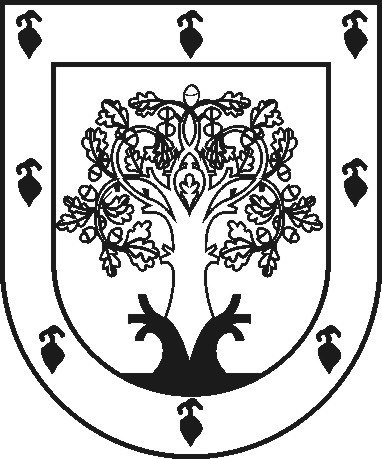 ЧУВАШСКАЯ РЕСПУБЛИКАÇĚРПӲМУНИЦИПАЛЛĂ ОКРУГĔН АДМИНИСТРАЦИЙĚЙЫШӐНУ2024 ç.  пуш уйӑхĕн 25-мӗшӗ 257 №Çěрпӳ хулиАДМИНИСТРАЦИЯ ЦИВИЛЬСКОГО МУНИЦИПАЛЬНОГО ОКРУГАПОСТАНОВЛЕНИЕ25 марта 2024 г. № 257город ЦивильскО внесении изменений в постановление администрации Цивильского муниципального округа Чувашской Республики от 20.02.2023 г. № 127 «Об утверждении муниципальной программы Цивильского муниципального округа Чувашской Республики «Содействие занятости населения»».И. о. главы  Цивильскогомуниципального округа
С. П. МатвеевОтветственный исполнитель муниципальной программы-Отдел сельского хозяйства и экологии администрация Цивильского муниципального округа Чувашской РеспубликиСоисполнители муниципальной программы-Структурные подразделения администрации Цивильского муниципального округа Чувашской Республики;Отдел КУ ЦЗН Чувашской Республики Минтруда Чувашии по Цивильскому муниципальному округу (по согласованию);образовательные организации Цивильского муниципального округа Чувашской Республики (по согласованию);автономные учреждения Цивильского муниципального округа Чувашской Республики (по согласованию).Подпрограммы муниципальной программы-"Активная политика занятости населения и социальная поддержка безработных граждан";"Безопасный труд"Цель муниципальной программы-создание правовых и экономических условий, способствующих эффективному развитию рынка трудаЗадачи муниципальной программы-обеспечение реализации права граждан на защиту от безработицы;повышение эффективности регулирования процессов использования трудовых ресурсов и обеспечение защиты трудовых прав граждан;внедрение культуры безопасного трудаЦелевые индикаторы и показатели муниципальной программы-достижение к 2036 году следующих целевых индикаторов и показателей:снижение уровня регистрируемой безработицы до 0,22 процента в среднем за год;снижение коэффициента напряженности на рынке труда до 0,21 единицы в среднем за год;снижение удельного веса работников, занятых во вредных и (или) опасных условиях труда, в общей численности работников до 37,0 процентаСрок и этапы реализации муниципальной программы-2023 - 2035 годы:1 этап - 2023 - 2025 годы;2 этап - 2026 - 2030 годы;3 этап - 2031 - 2035 годыОбъемы финансирования муниципальной программы с разбивкой по годам реализации программы-прогнозируемые объемы финансирования Муниципальной программы в 2023 - 2035 годах составляют 4854,1 тыс. рублей, в том числе:в 2023 году - 370,8 тыс. рублей;в 2024 году - 343,2 тыс. рублей;в 2025 году - 346,2 тыс. рублей;в 2026 году - 346,2 тыс. рублей;в 2027 - 2030 годах - 1454,7 тыс. рублей;в 2031 - 2035 годах - 1993,0 тыс. рублей;из них средства:прогнозируемые объемы бюджетных ассигнований на реализацию мероприятий программы за счет республиканского бюджета Чувашской Республики составляют – 1512,8 тыс. рублей, в том числе:в 2023 году - 100,8 тыс. рублей;в 2024 году – 106,2 тыс. рублей;в 2025 году - 109,2 тыс. рублей;в 2026 году - 109,2 тыс. рублей;в 2027 - 2030 годах - 458,8 тыс. рублей;в 2031 - 2035 годах – 628,6 тыс. рублей;за счет средств бюджета Цивильского муниципального округа Чувашской Республики 3341,3тыс. руб., в том числе:в 2023 году - 270,0 тыс. рублей;в 2024 году - 237,0 тыс. рублей;в 2025 году - 237,0 тыс. рублей;в 2026 году - 237,0 тыс. рублей;в 2027 - 2030 годах - 995,9 тыс. рублей;в 2031 - 2035 годах - 1364,4 тыс. рублей.Ожидаемые результаты реализации муниципальной программы-предотвращение роста напряженности на рынке труда за счет снижения уровней общей и регистрируемой безработицы;повышение уровня удовлетворенности полнотой и качеством муниципальных услуг в области содействия занятости населения;реализация прав работников на здоровые и безопасные условия труда;повышение эффективности муниципального управления в сфере занятости населения.N ппЦелевой индикатор и показатель (наименование)Единица измеренияЗначения целевых индикаторов и показателейЗначения целевых индикаторов и показателейЗначения целевых индикаторов и показателейЗначения целевых индикаторов и показателейЗначения целевых индикаторов и показателейЗначения целевых индикаторов и показателейЗначения целевых индикаторов и показателейN ппЦелевой индикатор и показатель (наименование)Единица измерения2023 г.2023 г.2024 г.2025 г.2025 г.2030 г.2035 г.1234456678Муниципальная программа "Содействие занятости населения"Муниципальная программа "Содействие занятости населения"Муниципальная программа "Содействие занятости населения"Муниципальная программа "Содействие занятости населения"Муниципальная программа "Содействие занятости населения"Муниципальная программа "Содействие занятости населения"Муниципальная программа "Содействие занятости населения"Муниципальная программа "Содействие занятости населения"Муниципальная программа "Содействие занятости населения"Муниципальная программа "Содействие занятости населения"1.Уровень регистрируемой безработицы в среднем за год%0,680,670,670,650,650,600,552.Коэффициент напряженности на рынке труда в среднем за годединиц0,50,50,50,50,50,50,53.Удельный вес работников, занятых во вредных и (или) опасных условиях труда, в общей численности работников%38,038,038,038,038,037,037,0Подпрограмма "Активная политика занятости населения и социальная поддержка безработных граждан"Подпрограмма "Активная политика занятости населения и социальная поддержка безработных граждан"Подпрограмма "Активная политика занятости населения и социальная поддержка безработных граждан"Подпрограмма "Активная политика занятости населения и социальная поддержка безработных граждан"Подпрограмма "Активная политика занятости населения и социальная поддержка безработных граждан"Подпрограмма "Активная политика занятости населения и социальная поддержка безработных граждан"Подпрограмма "Активная политика занятости населения и социальная поддержка безработных граждан"Подпрограмма "Активная политика занятости населения и социальная поддержка безработных граждан"Подпрограмма "Активная политика занятости населения и социальная поддержка безработных граждан"1.Доля численности граждан, приступивших к общественным работам, в численности граждан, обратившихся с заявлением о содействии в поиске работы%161717171718182.Доля трудоустроенных несовершеннолетних граждан в возрасте от 14 до 18 лет в численности несовершеннолетних граждан в возрасте от 14 до 18 лет%28282830303030Подпрограмма "Безопасный труд"Подпрограмма "Безопасный труд"Подпрограмма "Безопасный труд"Подпрограмма "Безопасный труд"Подпрограмма "Безопасный труд"Подпрограмма "Безопасный труд"Подпрограмма "Безопасный труд"Подпрограмма "Безопасный труд"Подпрограмма "Безопасный труд"Количество пострадавших на производстве на 1 тыс. работающихЧеловек0,70,70,70,70,70,70,7Количество дней временной нетрудоспособности в связи с несчастным случаем на производстве в расчете на 1 пострадавшегоДней42,442,442,442,242,242,242,0Количество больных с впервые выявленными профессиональными заболеваниями в расчете на 10 тыс. работающихЧеловек0,930,920,920,920,920,920,92Численность работников, занятых во вредных и (или) опасных условиях трудаТыс. человек7,67,67,67,67,47,47,4Удельный вес работников, занятых во вредных и (или) опасных условиях труда в общей численности работников;%38,038,038,038,037,037,037,0СтатусНаименование государственной программы Чувашской Республики, подпрограммы государственной программы Чувашской Республики (программы, ведомственной целевой программы Чувашской Республики, основного мероприятия)Код бюджетной классификацииКод бюджетной классификацииИсточники финансированияРасходы по годам, тыс. рублей*Расходы по годам, тыс. рублей*Расходы по годам, тыс. рублей*Расходы по годам, тыс. рублей*Расходы по годам, тыс. рублей*Расходы по годам, тыс. рублей*Расходы по годам, тыс. рублей*Расходы по годам, тыс. рублей*СтатусНаименование государственной программы Чувашской Республики, подпрограммы государственной программы Чувашской Республики (программы, ведомственной целевой программы Чувашской Республики, основного мероприятия)главный распорядитель бюджетных средствцелевая статья расходовИсточники финансирования202320242025202620262027-20302031-203512345678991011Муниципальная программа"Содействие занятости населения"903 974Ц600000000всего370,8343,2346,2346,2346,21454,71993,0Муниципальная программа"Содействие занятости населения"903Ц600000000федеральный бюджетхххххххМуниципальная программа"Содействие занятости населения"903Ц600000000республиканский бюджет Чувашской Республики100,8106,2109,2109,2109,2458,8628,6Муниципальная программа"Содействие занятости населения"903Ц600000000бюджет Цивильского муниципального округа270,0237,0237,0237,0237,0995,91364,4Муниципальная программа"Содействие занятости населения"xxвнебюджетные источникиххххxххПодпрограмма 1"Активная политика занятости населения и социальная поддержка безработных граждан"974Ц610000000всего270,0237,0237,0237,0237,0995,91364,4Подпрограмма 1"Активная политика занятости населения и социальная поддержка безработных граждан"974Ц610000000федеральный бюджетхХхххххПодпрограмма 1"Активная политика занятости населения и социальная поддержка безработных граждан"9974Ц610000000республиканский бюджет Чувашской РеспубликихххххххПодпрограмма 1"Активная политика занятости населения и социальная поддержка безработных граждан"9974Ц610000000бюджет Цивильского муниципального округа270,0237,0237,0237,0237,0995,91364,4Подпрограмма 1"Активная политика занятости населения и социальная поддержка безработных граждан"9974Ц610000000внебюджетные источникихххххххОсновное мероприятие 1Мероприятия в области содействия занятости населения в Цивильском муниципальном округе9974Ц610100000всего270,0237,0237,0237,0237,0995,91364,4Основное мероприятие 1Мероприятия в области содействия занятости населения в Цивильском муниципальном округе9974Ц610100000федеральный бюджетхххххххОсновное мероприятие 1Мероприятия в области содействия занятости населения в Цивильском муниципальном округе9974Ц610100000республиканский бюджет Чувашской РеспубликихххххххОсновное мероприятие 1Мероприятия в области содействия занятости населения в Цивильском муниципальном округе9974Ц610100000бюджет Цивильского муниципального округа270,0237,0237,0237,0237,0995,91364,4Основное мероприятие 1Мероприятия в области содействия занятости населения в Цивильском муниципальном округеxxвнебюджетные источникихххххххПодпрограмма 2"Безопасный труд"903Ц630000000всего100,8106,2109,2109,2109,2458,8628,6Подпрограмма 2"Безопасный труд"903Ц630000000федеральный бюджетxxxxхxxПодпрограмма 2"Безопасный труд"903Ц630000000республиканский бюджет Чувашской Республики100,8106,2109,2109,2109,2458,8628,6Подпрограмма 2"Безопасный труд"903Ц630000000бюджет Цивильского муниципального округа0,00,00,00,00,00,00,0Подпрограмма 2"Безопасный труд"xxвнебюджетные источникихххххххОсновное мероприятие 1Организационно-техническое обеспечение охраны труда и здоровья работающих903Ц630100000всего100,8106,2109,2109,2109,2458,8628,6Основное мероприятие 1Организационно-техническое обеспечение охраны труда и здоровья работающих903Ц630100000федеральный бюджетxxxxxxОсновное мероприятие 1Организационно-техническое обеспечение охраны труда и здоровья работающих903Ц630100000республиканский бюджет Чувашской Республики100,8106,2109,2109,2109,2458,8628,6Основное мероприятие 1Организационно-техническое обеспечение охраны труда и здоровья работающих903Ц630100000бюджет Цивильского муниципального округа0,00,00,00,00,00,00,0Основное мероприятие 1Организационно-техническое обеспечение охраны труда и здоровья работающихххвнебюджетные источникиxxxxхxxОсновное мероприятие 2Модернизация инструментов муниципального управления охраной трудаххвсегоОсновное мероприятие 2Модернизация инструментов муниципального управления охраной трудаxxфедеральный бюджетxxxxхxxОсновное мероприятие 2Модернизация инструментов муниципального управления охраной трудаххреспубликанский бюджет Чувашской РеспубликиОсновное мероприятие 2Модернизация инструментов муниципального управления охраной трудаxxбюджет Цивильского муниципального округаxxxxхxxОсновное мероприятие 2Модернизация инструментов муниципального управления охраной трудаxxвнебюджетные источникиxxxxхxxОсновное мероприятие 3Стимулирование работодателей к улучшению условий труда на рабочих местахххвсегоxxxxхxxОсновное мероприятие 3Стимулирование работодателей к улучшению условий труда на рабочих местахxxфедеральный бюджетxxxxхxxОсновное мероприятие 3Стимулирование работодателей к улучшению условий труда на рабочих местахxxреспубликанский бюджет Чувашской РеспубликиxxxxхxxОсновное мероприятие 3Стимулирование работодателей к улучшению условий труда на рабочих местахxxбюджет Цивильского муниципального округаxxxxхxxОсновное мероприятие 3Стимулирование работодателей к улучшению условий труда на рабочих местахxxвнебюджетные источникиxxxxхxxОтветственный исполнитель подпрограммы (соисполнитель Программы)-Отдел сельского хозяйства и экологии администрация Цивильского муниципального округа Чувашской РеспубликиСоисполнители подпрограммы-Структурные подразделения администрации Цивильского муниципального округа Чувашской Республики;Отдел КУ ЦЗН Чувашской Республики Минтруда Чувашии по Цивильскому муниципальному округу (по согласованию);образовательные организации Цивильского муниципального округа Чувашской Республики;автономные учреждения Цивильского муниципального округа Чувашской РеспубликиЦели подпрограммы-содействие занятости населения и социальная поддержка безработных граждан Цивильского муниципального округа Чувашской РеспубликиЗадачи подпрограммы-организации и финансировании временного трудоустройства несовершеннолетних граждан в возрасте от 14 до 18 лет в свободное от учебы время;финансирование общественных работ, организуемых для граждан, испытывающих трудности в поиске работыЦелевые индикаторы и показатели подпрограммы-доля численности граждан, приступивших к общественным работам, в численности граждан, обратившихся с заявлением о содействии в поиске работы;доля трудоустроенных несовершеннолетних граждан в возрасте от 14 до 18 лет в численности несовершеннолетних граждан в возрасте от 14 до 18 лет;Этапы и сроки реализации подпрограммы-2023 - 2035 годы:1 этап - 2023 - 2025 годы;2 этап - 2026 - 2030 годы;3 этап - 2031 - 2035 годыОбъемы финансирования подпрограммы с разбивкой по годам реализации программы-прогнозируемые объемы финансирования подпрограммы составляют 3341,3 тыс. рублей, в том числе:в 2023 году -270,0 тыс. рублей;в 2024 году - 237,0 тыс. рублей;в 2025 году - 237,0 тыс. рублей;в 2026 году - 237,0 тыс. рублей;в 2027 - 2030 годах - 995,9 тыс. рублей;в 2031 - 2035 годах - 1364,4 тыс. рублей;из них средства:прогнозируемые объемы бюджетных ассигнований на реализацию мероприятий подпрограммы за счет федерального бюджета составляют 0,0 рублей (0 процентов);прогнозируемые объемы бюджетных ассигнований на реализацию мероприятий подпрограммы за счет республиканского бюджета Чувашской Республики составляют 0,0 рублей (0 процентов), в том числе по годам:прогнозируемые объемы бюджетных ассигнований на реализацию мероприятий подпрограммы за счет бюджета Цивильского муниципального округа составляют 3789,5 тыс. рублей, в том числе:в 2023 году - 270,0 тыс. рублей;в 2024 году - 237,0 тыс. рублей;в 2025 году - 237,0 тыс. рублей;в 2026 году - 237,0 тыс. рублей;в 2027 - 2030 годах - 995,9 тыс. рублей;в 2031 - 2035 годах - 1364,4 тыс. рублей.Ожидаемые результаты реализации подпрограммы-увеличение доли численности граждан, приступивших к общественным работам, в численности граждан, обратившихся с заявлением о содействии в поиске работы до 20 процентов;увеличение доли трудоустроенных несовершеннолетних граждан в возрасте от 14 до 18 лет в численности несовершеннолетних граждан в возрасте от 14 до 18 лет до 30 процентов;увеличение доли обучающихся, вовлеченных в профориентационные мероприятия до 99 процентов;увеличение доли хозяйствующих субъектов, участвующих в формировании прогноза потребности в квалифицированных кадрах, от общего количества хозяйствующих субъектов до 35 процентов.СтатусНаименование подпрограммы муниципальной программы (основного мероприятия)Задача подпрограммы муниципальной программыОтветственный исполнитель, соисполнитель, участникиКод бюджетной классификацииКод бюджетной классификацииКод бюджетной классификацииКод бюджетной классификацииКод бюджетной классификацииКод бюджетной классификацииКод бюджетной классификацииИсточники финансированияРасходы по годам, тыс. рублейРасходы по годам, тыс. рублейРасходы по годам, тыс. рублейРасходы по годам, тыс. рублейРасходы по годам, тыс. рублейРасходы по годам, тыс. рублейСтатусНаименование подпрограммы муниципальной программы (основного мероприятия)Задача подпрограммы муниципальной программыОтветственный исполнитель, соисполнитель, участникиглавный распорядитель бюджетных средствраздел, подразделраздел, подразделраздел, подразделцелевая статья расходовцелевая статья расходовгруппа (подгруппа) вида расходовИсточники финансирования20232024202520262027-20302031-2035123456667789141516171819Подпрограмма"Активная политика занятости населения и социальная поддержка безработных граждан"трудоустройство граждан, ищущих работу;содействие работодателям в подборе необходимых работников;профессиональная ориентация граждан;информирование граждан о востребованных и новых профессияхответственный исполнитель – отдел сельского хозяйства и экологии администрации Цивильского муниципального округа Чувашской Республики, соисполнители - отдел образования и социального развития; Муниципальные учреждения и организации администрации Цивильского муниципального округа Чувашской Республики; КУ ЧР "Центр занятости населения Цивильского муниципального округа" Минтруда Чувашии*974040104010401Ц610000000Ц610000000600всего270,0237,0237,0237,0995,91364,4Подпрограмма"Активная политика занятости населения и социальная поддержка безработных граждан"трудоустройство граждан, ищущих работу;содействие работодателям в подборе необходимых работников;профессиональная ориентация граждан;информирование граждан о востребованных и новых профессияхответственный исполнитель – отдел сельского хозяйства и экологии администрации Цивильского муниципального округа Чувашской Республики, соисполнители - отдел образования и социального развития; Муниципальные учреждения и организации администрации Цивильского муниципального округа Чувашской Республики; КУ ЧР "Центр занятости населения Цивильского муниципального округа" Минтруда Чувашии*974040104010401Ц610000000Ц610000000600бюджет Цивильского муниципального округа270,0237,0237,0237,0995,91364,4Подпрограмма"Активная политика занятости населения и социальная поддержка безработных граждан"трудоустройство граждан, ищущих работу;содействие работодателям в подборе необходимых работников;профессиональная ориентация граждан;информирование граждан о востребованных и новых профессияхответственный исполнитель – отдел сельского хозяйства и экологии администрации Цивильского муниципального округа Чувашской Республики, соисполнители - отдел образования и социального развития; Муниципальные учреждения и организации администрации Цивильского муниципального округа Чувашской Республики; КУ ЧР "Центр занятости населения Цивильского муниципального округа" Минтруда Чувашии*внебюджетные источники00000Цель: содействие занятости населения и социальная поддержка безработных граждан Цивильского муниципального округа Чувашской РеспубликиЦель: содействие занятости населения и социальная поддержка безработных граждан Цивильского муниципального округа Чувашской РеспубликиЦель: содействие занятости населения и социальная поддержка безработных граждан Цивильского муниципального округа Чувашской РеспубликиЦель: содействие занятости населения и социальная поддержка безработных граждан Цивильского муниципального округа Чувашской РеспубликиЦель: содействие занятости населения и социальная поддержка безработных граждан Цивильского муниципального округа Чувашской РеспубликиЦель: содействие занятости населения и социальная поддержка безработных граждан Цивильского муниципального округа Чувашской РеспубликиЦель: содействие занятости населения и социальная поддержка безработных граждан Цивильского муниципального округа Чувашской РеспубликиЦель: содействие занятости населения и социальная поддержка безработных граждан Цивильского муниципального округа Чувашской РеспубликиЦель: содействие занятости населения и социальная поддержка безработных граждан Цивильского муниципального округа Чувашской РеспубликиЦель: содействие занятости населения и социальная поддержка безработных граждан Цивильского муниципального округа Чувашской РеспубликиЦель: содействие занятости населения и социальная поддержка безработных граждан Цивильского муниципального округа Чувашской РеспубликиЦель: содействие занятости населения и социальная поддержка безработных граждан Цивильского муниципального округа Чувашской РеспубликиЦель: содействие занятости населения и социальная поддержка безработных граждан Цивильского муниципального округа Чувашской РеспубликиЦель: содействие занятости населения и социальная поддержка безработных граждан Цивильского муниципального округа Чувашской РеспубликиЦель: содействие занятости населения и социальная поддержка безработных граждан Цивильского муниципального округа Чувашской РеспубликиЦель: содействие занятости населения и социальная поддержка безработных граждан Цивильского муниципального округа Чувашской РеспубликиЦель: содействие занятости населения и социальная поддержка безработных граждан Цивильского муниципального округа Чувашской РеспубликиЦель: содействие занятости населения и социальная поддержка безработных граждан Цивильского муниципального округа Чувашской РеспубликиОсновное мероприятие 1Мероприятия в области содействия занятости населения в Цивильском муниципальном округе97404010401Ц610172260Ц610172260Ц610172260610всего270,0237,0237,0237,0995,91364,4Основное мероприятие 1Мероприятия в области содействия занятости населения в Цивильском муниципальном округе97404010401Ц610172260Ц610172260Ц610172260610бюджет Цивильского муниципального округа270,0237,0237,0237,0995,91364,4Основное мероприятие 1Мероприятия в области содействия занятости населения в Цивильском муниципальном округевнебюджетные источники00000Целевой индикатор, увязанный с основным мероприятием 2:Целевой индикатор, увязанный с основным мероприятием 2:Целевой индикатор, увязанный с основным мероприятием 2:Целевой индикатор, увязанный с основным мероприятием 2:Целевой индикатор, увязанный с основным мероприятием 2:Целевой индикатор, увязанный с основным мероприятием 2:Целевой индикатор, увязанный с основным мероприятием 2:Целевой индикатор, увязанный с основным мероприятием 2:Целевой индикатор, увязанный с основным мероприятием 2:Целевой индикатор, увязанный с основным мероприятием 2:Целевой индикатор, увязанный с основным мероприятием 2:доля численности граждан, приступивших к общественным работам, в численности граждан, обратившихся с заявлением о содействии в поиске работыдоля численности граждан, приступивших к общественным работам, в численности граждан, обратившихся с заявлением о содействии в поиске работыдоля численности граждан, приступивших к общественным работам, в численности граждан, обратившихся с заявлением о содействии в поиске работыдоля численности граждан, приступивших к общественным работам, в численности граждан, обратившихся с заявлением о содействии в поиске работыдоля численности граждан, приступивших к общественным работам, в численности граждан, обратившихся с заявлением о содействии в поиске работыдоля численности граждан, приступивших к общественным работам, в численности граждан, обратившихся с заявлением о содействии в поиске работыдоля численности граждан, приступивших к общественным работам, в численности граждан, обратившихся с заявлением о содействии в поиске работыдоля численности граждан, приступивших к общественным работам, в численности граждан, обратившихся с заявлением о содействии в поиске работыдоля численности граждан, приступивших к общественным работам, в численности граждан, обратившихся с заявлением о содействии в поиске работыдоля численности граждан, приступивших к общественным работам, в численности граждан, обратившихся с заявлением о содействии в поиске работыдоля численности граждан, приступивших к общественным работам, в численности граждан, обратившихся с заявлением о содействии в поиске работы%1617171818доля трудоустроенных несовершеннолетних граждан в возрасте от 14 до 18 лет в численности несовершеннолетних граждан в возрасте от 14 до 18 летдоля трудоустроенных несовершеннолетних граждан в возрасте от 14 до 18 лет в численности несовершеннолетних граждан в возрасте от 14 до 18 летдоля трудоустроенных несовершеннолетних граждан в возрасте от 14 до 18 лет в численности несовершеннолетних граждан в возрасте от 14 до 18 летдоля трудоустроенных несовершеннолетних граждан в возрасте от 14 до 18 лет в численности несовершеннолетних граждан в возрасте от 14 до 18 летдоля трудоустроенных несовершеннолетних граждан в возрасте от 14 до 18 лет в численности несовершеннолетних граждан в возрасте от 14 до 18 летдоля трудоустроенных несовершеннолетних граждан в возрасте от 14 до 18 лет в численности несовершеннолетних граждан в возрасте от 14 до 18 летдоля трудоустроенных несовершеннолетних граждан в возрасте от 14 до 18 лет в численности несовершеннолетних граждан в возрасте от 14 до 18 летдоля трудоустроенных несовершеннолетних граждан в возрасте от 14 до 18 лет в численности несовершеннолетних граждан в возрасте от 14 до 18 летдоля трудоустроенных несовершеннолетних граждан в возрасте от 14 до 18 лет в численности несовершеннолетних граждан в возрасте от 14 до 18 летдоля трудоустроенных несовершеннолетних граждан в возрасте от 14 до 18 лет в численности несовершеннолетних граждан в возрасте от 14 до 18 летдоля трудоустроенных несовершеннолетних граждан в возрасте от 14 до 18 лет в численности несовершеннолетних граждан в возрасте от 14 до 18 лет2828303030мероприятие 1.1.проведение оплачиваемых общественных работ.хххххххвсего00000мероприятие 1.1.проведение оплачиваемых общественных работ.хххххххбюджет Цивильского муниципального округа00000мероприятие 1.1.проведение оплачиваемых общественных работ.хххххххвнебюджетные источники00000Мероприятие 1.2.организация работ по временному трудоустройству несовершеннолетних граждан в возрасте от 14 до 18 лет в свободное от учебы время9740401Ц610172260Ц610172260Ц610172260612612всего270,0237,0237,0237,0995,91364,4Мероприятие 1.2.организация работ по временному трудоустройству несовершеннолетних граждан в возрасте от 14 до 18 лет в свободное от учебы время9740401Ц610172260Ц610172260Ц610172260612612бюджет Цивильского муниципального округа270,0237,0237,0237,0995,91364,4Мероприятие 1.2.организация работ по временному трудоустройству несовершеннолетних граждан в возрасте от 14 до 18 лет в свободное от учебы времяхххххххвнебюджетные источники00000Ответственный исполнитель подпрограммы-Отдел сельского хозяйства и экологии администрация Цивильского муниципального округа Чувашской РеспубликиЦели подпрограммы-снижение профессиональной заболеваемости и производственного травматизма;сохранение жизни и здоровья работников в процессе трудовой деятельности, улучшение условий и охраны труда;переход к системе управления профессиональными рисками на всех уровнях охраны трудаЗадачи подпрограммы-развитие системы муниципального управления охраной труда;снижение рисков несчастных случаев на производстве и профессиональных заболеваний;повышение качества рабочих мест и условий труда;сохранение и укрепление физического, психического здоровья работающих, обеспечение их профессиональной активности и долголетия;внедрение работодателями современных систем управления охраной труда;информационное обеспечение и пропаганда здорового образа жизни и охраны труда работающего населенияЦелевые индикаторы и показатели подпрограммы (уточнить цифры)-достижение к 2036 году следующих целевых индикаторов и показателей (по сравнению с 2021 годом):количество пострадавших на производстве на 1 тыс. работающих не более 0,7 человека;количество дней временной нетрудоспособности в связи с несчастным случаем на производстве в расчете на 1 пострадавшего не более 42,0 дня;количество больных с впервые выявленными профессиональными заболеваниями в расчете на 10 тыс. работающих не более 0,92 человека;численность работников, занятых во вредных и (или) опасных условиях труда, не более 7,4 тыс. человек;удельный вес работников, занятых во вредных и (или) опасных условиях труда, не более 37,0 процентов в общей численности работниковЭтапы и сроки реализации подпрограммы-2023 - 2035 годы:1 этап - 2023 - 2025 годы;2 этап - 2026 - 2030 годы;3 этап - 2031 - 2035 годыОбъемы финансирования подпрограммы с разбивкой по годам реализации программы-прогнозируемые объемы финансирования подпрограммы составляют 1512,8 тыс. рублей, в том числе:в 2023 году - 100,8 тыс. рублей;в 2024 году - 106,2 тыс. рублей;в 2025 году - 109,2 тыс. рублей;в 2026 году - 109,2 тыс. рублей;в 2027 - 2030 годах - 458,8 тыс. рублей;в 2031 - 2035 годах - 628,6 тыс. рублей;из них средства:прогнозируемые объемы бюджетных ассигнований на реализацию мероприятий подпрограммы за счет республиканского бюджета Чувашской Республики составляют 1512,8 тыс. рублей, в том числе:в 2023 году - 100,8 тыс. рублей;в 2024 году - 106,2 тыс. рублей;в 2025 году - 109,2 тыс. рублей;в 2026 году - 109,2 тыс. рублей;в 2027 - 2030 годах - 458,8 тыс. рублей;в 2031 - 2035 годах - 628,6 тыс. рублей;прогнозируемые объемы бюджетных ассигнований на реализацию мероприятий подпрограммы за счет средств бюджета Цивильского муниципального округа составляют 0,0 тыс. рублей, в том числе:в 2023 году - 0,0 тыс. рублей;в 2024 году - 0,0 тыс. рублей;в 2025 году - 0,0 тыс. рублей;в 2026 - 2030 годах - 0,0 тыс. рублей;в 2031 - 2035 годах - 0,0 тыс. рублей.Ожидаемые результаты реализации подпрограммы-совершенствование системы муниципального управления охраной труда в Цивильском муниципальном округе Чувашской Республики;сокращение численности работников, занятых в неблагоприятных условиях труда;снижение уровня профессиональной заболеваемости, производственного травматизма, инвалидизации работающих;повышение уровня социальной защиты работников от профессиональных рисков и их удовлетворенности условиями труда;повышение трудоспособности населения и производительности труда.СтатусНаименование подпрограммы государственной программы Чувашской Республики (основного мероприятия, мероприятия)Задача подпрограммы государственной программы Чувашской РеспубликиОтветственный исполнитель, соисполнителиКод бюджетной классификацииКод бюджетной классификацииКод бюджетной классификацииКод бюджетной классификацииКод бюджетной классификацииИсточники финансированияРасходы по годам, тыс. рублейРасходы по годам, тыс. рублейРасходы по годам, тыс. рублейРасходы по годам, тыс. рублейРасходы по годам, тыс. рублейРасходы по годам, тыс. рублейРасходы по годам, тыс. рублейРасходы по годам, тыс. рублейРасходы по годам, тыс. рублейРасходы по годам, тыс. рублейРасходы по годам, тыс. рублейРасходы по годам, тыс. рублейРасходы по годам, тыс. рублейРасходы по годам, тыс. рублейРасходы по годам, тыс. рублейРасходы по годам, тыс. рублейРасходы по годам, тыс. рублейРасходы по годам, тыс. рублейРасходы по годам, тыс. рублейСтатусНаименование подпрограммы государственной программы Чувашской Республики (основного мероприятия, мероприятия)Задача подпрограммы государственной программы Чувашской РеспубликиОтветственный исполнитель, соисполнителиглавный распорядитель бюджетных средствраздел, подразделцелевая статья расходовцелевая статья расходовгруппа (подгруппа) вида расходовИсточники финансирования20232024202520252025202620262026202620262027-20302027-20302027-20302027-20302027-20302031-20352031-20352031-20352031-2035123456778914151616161717171717181818181819191919Подпрограмма"Безопасный труд"ответственный исполнитель – отдел сельского хозяйства и экологии администрации Цивильского муниципального округа 9031006Ц630000000Ц630000000000всего100,8106,2109,2109,2109,2109,2109,2109,2109,2109,2458,8458,8458,8458,8458,8628,6628,6628,6628,6Подпрограмма"Безопасный труд"ответственный исполнитель – отдел сельского хозяйства и экологии администрации Цивильского муниципального округа 9031006Ц630000000Ц630000000000республиканский бюджет Чувашской Республики100,8106,2109,2109,2109,2109,2109,2109,2109,2109,2458,8458,8458,8458,8458,8628,6628,6628,6628,6Подпрограмма"Безопасный труд"ответственный исполнитель – отдел сельского хозяйства и экологии администрации Цивильского муниципального округа 9031006Ц630000000Ц630000000000бюджет Цивильского муниципального округа0,00,00,00,00,00,00,00,00,00,00,00,00,00,00,00,00,00,00,0Цель "Сохранение жизни и здоровья работников в процессе трудовой деятельности, улучшение условий и охраны труда"Цель "Сохранение жизни и здоровья работников в процессе трудовой деятельности, улучшение условий и охраны труда"Цель "Сохранение жизни и здоровья работников в процессе трудовой деятельности, улучшение условий и охраны труда"Цель "Сохранение жизни и здоровья работников в процессе трудовой деятельности, улучшение условий и охраны труда"Цель "Сохранение жизни и здоровья работников в процессе трудовой деятельности, улучшение условий и охраны труда"Цель "Сохранение жизни и здоровья работников в процессе трудовой деятельности, улучшение условий и охраны труда"Цель "Сохранение жизни и здоровья работников в процессе трудовой деятельности, улучшение условий и охраны труда"Цель "Сохранение жизни и здоровья работников в процессе трудовой деятельности, улучшение условий и охраны труда"Цель "Сохранение жизни и здоровья работников в процессе трудовой деятельности, улучшение условий и охраны труда"Цель "Сохранение жизни и здоровья работников в процессе трудовой деятельности, улучшение условий и охраны труда"Цель "Сохранение жизни и здоровья работников в процессе трудовой деятельности, улучшение условий и охраны труда"Цель "Сохранение жизни и здоровья работников в процессе трудовой деятельности, улучшение условий и охраны труда"Цель "Сохранение жизни и здоровья работников в процессе трудовой деятельности, улучшение условий и охраны труда"Цель "Сохранение жизни и здоровья работников в процессе трудовой деятельности, улучшение условий и охраны труда"Цель "Сохранение жизни и здоровья работников в процессе трудовой деятельности, улучшение условий и охраны труда"Цель "Сохранение жизни и здоровья работников в процессе трудовой деятельности, улучшение условий и охраны труда"Цель "Сохранение жизни и здоровья работников в процессе трудовой деятельности, улучшение условий и охраны труда"Цель "Сохранение жизни и здоровья работников в процессе трудовой деятельности, улучшение условий и охраны труда"Цель "Сохранение жизни и здоровья работников в процессе трудовой деятельности, улучшение условий и охраны труда"Цель "Сохранение жизни и здоровья работников в процессе трудовой деятельности, улучшение условий и охраны труда"Цель "Сохранение жизни и здоровья работников в процессе трудовой деятельности, улучшение условий и охраны труда"Цель "Сохранение жизни и здоровья работников в процессе трудовой деятельности, улучшение условий и охраны труда"Цель "Сохранение жизни и здоровья работников в процессе трудовой деятельности, улучшение условий и охраны труда"Цель "Сохранение жизни и здоровья работников в процессе трудовой деятельности, улучшение условий и охраны труда"Цель "Сохранение жизни и здоровья работников в процессе трудовой деятельности, улучшение условий и охраны труда"Цель "Сохранение жизни и здоровья работников в процессе трудовой деятельности, улучшение условий и охраны труда"Цель "Сохранение жизни и здоровья работников в процессе трудовой деятельности, улучшение условий и охраны труда"Цель "Сохранение жизни и здоровья работников в процессе трудовой деятельности, улучшение условий и охраны труда"Цель "Сохранение жизни и здоровья работников в процессе трудовой деятельности, улучшение условий и охраны труда"Основное мероприятие 1Организационно-техническое обеспечение охраны труда и здоровья работающихразвитие системы охраны труда;снижение рисков несчастных случаев на производстве и профессиональных заболеваний;повышение качества рабочих мест и условий труда;сохранение и укрепление физического, психического здоровья работающих, обеспечение их профессиональной активности и долголетия;внедрение работодателями современных систем управления охраной труда9031006Ц630112440Ц630112440000всего100,8106,2109,2109,2109,2109,2109,2109,2109,2109,2458,8458,8458,8458,8458,8628,6628,6628,6628,6Основное мероприятие 1Организационно-техническое обеспечение охраны труда и здоровья работающихразвитие системы охраны труда;снижение рисков несчастных случаев на производстве и профессиональных заболеваний;повышение качества рабочих мест и условий труда;сохранение и укрепление физического, психического здоровья работающих, обеспечение их профессиональной активности и долголетия;внедрение работодателями современных систем управления охраной труда9031006Ц630112440Ц630112440хреспубликанский бюджет Чувашской Республики100,8106,2109,2109,2109,2109,2109,2109,2109,2109,2458,8458,8458,8458,8458,8628,6628,6628,6628,6Основное мероприятие 1Организационно-техническое обеспечение охраны труда и здоровья работающихразвитие системы охраны труда;снижение рисков несчастных случаев на производстве и профессиональных заболеваний;повышение качества рабочих мест и условий труда;сохранение и укрепление физического, психического здоровья работающих, обеспечение их профессиональной активности и долголетия;внедрение работодателями современных систем управления охраной труда9031006Ц630112440Ц630112440хбюджет Цивильского муниципального округа0,00,00,00,00,00,00,00,00,00,00,00,00,00,00,00,00,00,00,0Целевые индикаторы и показатели государственной программы и подпрограммы, увязанные с основным мероприятием 1Количество пострадавших на производстве на 1 тыс. работающихКоличество пострадавших на производстве на 1 тыс. работающихКоличество пострадавших на производстве на 1 тыс. работающихКоличество пострадавших на производстве на 1 тыс. работающихКоличество пострадавших на производстве на 1 тыс. работающихКоличество пострадавших на производстве на 1 тыс. работающихКоличество пострадавших на производстве на 1 тыс. работающихКоличество пострадавших на производстве на 1 тыс. работающихx0,70,70,70,70,70,70,70,70,70,70,70,70,70,70,70,70,70,70,7Целевые индикаторы и показатели государственной программы и подпрограммы, увязанные с основным мероприятием 1Численность работников, занятых во вредных и (или) опасных условиях труда (тыс. человек)Численность работников, занятых во вредных и (или) опасных условиях труда (тыс. человек)Численность работников, занятых во вредных и (или) опасных условиях труда (тыс. человек)Численность работников, занятых во вредных и (или) опасных условиях труда (тыс. человек)Численность работников, занятых во вредных и (или) опасных условиях труда (тыс. человек)Численность работников, занятых во вредных и (или) опасных условиях труда (тыс. человек)Численность работников, занятых во вредных и (или) опасных условиях труда (тыс. человек)Численность работников, занятых во вредных и (или) опасных условиях труда (тыс. человек)х7,67,67,67,67,67,67,47,47,47,47,47,47,47,47,47,47,47,47,4Целевые индикаторы и показатели государственной программы и подпрограммы, увязанные с основным мероприятием 1Удельный вес работников, занятых во вредных и (или) опасных условиях труда, в общей численности работников (процентов)Удельный вес работников, занятых во вредных и (или) опасных условиях труда, в общей численности работников (процентов)Удельный вес работников, занятых во вредных и (или) опасных условиях труда, в общей численности работников (процентов)Удельный вес работников, занятых во вредных и (или) опасных условиях труда, в общей численности работников (процентов)Удельный вес работников, занятых во вредных и (или) опасных условиях труда, в общей численности работников (процентов)Удельный вес работников, занятых во вредных и (или) опасных условиях труда, в общей численности работников (процентов)Удельный вес работников, занятых во вредных и (или) опасных условиях труда, в общей численности работников (процентов)Удельный вес работников, занятых во вредных и (или) опасных условиях труда, в общей численности работников (процентов)x38,038,038,038,038,038,037,037,037,037,037,037,037,037,037,037,037,037,037,0Мероприятие 1.1Проведение мониторинга условий и охраны трудаxxxxxвсего0,00,00,00,00,00,00,00,00,00,00,00,00,00,00,00,00,00,00,0Мероприятие 1.1Проведение мониторинга условий и охраны трудахххххреспубликанский бюджет Чувашской Республики0,00,00,00,00,00,00,00,00,00,00,00,00,00,00,00,00,00,00,0Мероприятие 1.1Проведение мониторинга условий и охраны трудахххххбюджет Цивильского муниципального округа0,00,00,00,00,00,00,00,00,00,00,00,00,00,00,00,00,00,00,0Мероприятие 1.2Осуществление государственных полномочий Чувашской Республики в сфере трудовых отношений (денежное содержание)9031006Ц630112440Ц630112440хвсего100,8106,2109,2109,2109,2109,2109,2109,2109,2109,2458,8458,8458,8458,8458,8628,6628,6628,6628,6Мероприятие 1.2Осуществление государственных полномочий Чувашской Республики в сфере трудовых отношений (денежное содержание)9031006Ц630112440Ц630112440120республиканский бюджет Чувашской Республики98,0103,4106,5106,5106,5106,5106,5106,5106,5106,5447,5447,5447,5447,5447,5613,1613,1613,1613,1Мероприятие 1.2Осуществление государственных полномочий Чувашской Республики в сфере трудовых отношений (денежное содержание)9031006Ц630112440Ц630112440240республиканский бюджет Чувашской Республики2,82,82,72,72,72,72,72,72,72,711,311,311,311,311,315,515,515,515,5Мероприятие 1.2Осуществление государственных полномочий Чувашской Республики в сфере трудовых отношений (денежное содержание)ххххххбюджет Цивильского муниципального округа0,00,00,00,00,00,00,00,00,00,00,00,00,00,00,00,00,00,00,0Мероприятие 1.3Проведение семинаров-совещаний по охране трудаxxxxxвсего0,00,00,00,00,00,00,00,00,00,00,00,00,00,00,00,00,00,00,0Мероприятие 1.3Проведение семинаров-совещаний по охране трудаxxxxxреспубликанский бюджет Чувашской Республики0,00,00,00,00,00,00,00,00,00,00,00,00,00,00,00,00,00,00,0Мероприятие 1.3Проведение семинаров-совещаний по охране трудахххххбюджет Цивильского муниципального округа0,00,00,00,00,00,00,00,00,00,00,00,00,00,00,00,00,00,00,0Мероприятие 1.4Проведение семинаров-совещаний по охране труда для профсоюзного активаxxxxxвсего0,00,00,00,00,00,00,00,00,00,00,00,00,00,00,00,00,00,00,0Мероприятие 1.4Проведение семинаров-совещаний по охране труда для профсоюзного активаxxxxxреспубликанский бюджет Чувашской Республики0,00,00,00,00,00,00,00,00,00,00,00,00,00,00,00,00,00,00,0Мероприятие 1.4Проведение семинаров-совещаний по охране труда для профсоюзного активахххххбюджет Цивильского муниципального округа0,00,00,00,00,00,00,00,00,00,00,00,00,00,00,00,00,00,00,0Мероприятие 1.5Разработка методических рекомендаций, оказание практической и методической помощи организациям, подведомственным администрации Цивильского муниципального округа Чувашской Республики, по вопросам охраны трудаxxxxxвсего0,00,00,00,00,00,00,00,00,00,00,00,00,00,00,00,00,00,00,0Мероприятие 1.5Разработка методических рекомендаций, оказание практической и методической помощи организациям, подведомственным администрации Цивильского муниципального округа Чувашской Республики, по вопросам охраны трудаxxxxxреспубликанский бюджет Чувашской Республики0,00,00,00,00,00,00,00,00,00,00,00,00,00,00,00,00,00,00,0Мероприятие 1.5Разработка методических рекомендаций, оказание практической и методической помощи организациям, подведомственным администрации Цивильского муниципального округа Чувашской Республики, по вопросам охраны трудахххххбюджет Цивильского муниципального округа0,00,00,00,00,00,00,00,00,00,00,00,00,00,00,00,00,00,00,0Мероприятие 1.6Организация и проведение городского месячника по охране труда, посвященного Всемирному дню охраны труда (28 апреля)xxxxxвсего0,00,00,00,00,00,00,00,00,00,00,00,00,00,00,0Мероприятие 1.6Организация и проведение городского месячника по охране труда, посвященного Всемирному дню охраны труда (28 апреля)xxxxxреспубликанский бюджет Чувашской Республики0,00,00,00,00,00,00,00,00,00,00,00,00,00,00,00,00,00,00,0Мероприятие 1.6Организация и проведение городского месячника по охране труда, посвященного Всемирному дню охраны труда (28 апреля)хххххбюджет Цивильского муниципального округа0,00,00,00,00,00,00,00,00,00,00,00,00,00,00,00,00,00,00,0Мероприятие 1.7Оказание консультативной помощи организациям по специальной оценке условий труда в организацияхxxxxxвсего0,00,00,00,00,00,00,00,00,00,00,00,00,00,00,00,00,00,00,0Мероприятие 1.7Оказание консультативной помощи организациям по специальной оценке условий труда в организацияхxxxxxреспубликанский бюджет Чувашской Республики0,00,00,00,00,00,00,00,00,00,00,00,00,00,00,00,00,00,00,0Мероприятие 1.7Оказание консультативной помощи организациям по специальной оценке условий труда в организацияххххххбюджет Цивильского муниципального округа0,00,00,00,00,00,00,00,00,00,00,00,00,00,00,00,00,00,00,0Цель "Переход к системе управления профессиональными рисками на всех уровнях охраны труда"Цель "Переход к системе управления профессиональными рисками на всех уровнях охраны труда"Цель "Переход к системе управления профессиональными рисками на всех уровнях охраны труда"Цель "Переход к системе управления профессиональными рисками на всех уровнях охраны труда"Цель "Переход к системе управления профессиональными рисками на всех уровнях охраны труда"Цель "Переход к системе управления профессиональными рисками на всех уровнях охраны труда"Цель "Переход к системе управления профессиональными рисками на всех уровнях охраны труда"Цель "Переход к системе управления профессиональными рисками на всех уровнях охраны труда"Цель "Переход к системе управления профессиональными рисками на всех уровнях охраны труда"Цель "Переход к системе управления профессиональными рисками на всех уровнях охраны труда"Цель "Переход к системе управления профессиональными рисками на всех уровнях охраны труда"Цель "Переход к системе управления профессиональными рисками на всех уровнях охраны труда"Цель "Переход к системе управления профессиональными рисками на всех уровнях охраны труда"Цель "Переход к системе управления профессиональными рисками на всех уровнях охраны труда"Цель "Переход к системе управления профессиональными рисками на всех уровнях охраны труда"Цель "Переход к системе управления профессиональными рисками на всех уровнях охраны труда"Цель "Переход к системе управления профессиональными рисками на всех уровнях охраны труда"Цель "Переход к системе управления профессиональными рисками на всех уровнях охраны труда"Цель "Переход к системе управления профессиональными рисками на всех уровнях охраны труда"Цель "Переход к системе управления профессиональными рисками на всех уровнях охраны труда"Цель "Переход к системе управления профессиональными рисками на всех уровнях охраны труда"Основное мероприятие 2Модернизация инструментов муниципального управления охраной трударазвитие системы муниципального управления охраной труда;снижение рисков несчастных случаев на производстве и профессиональных заболеваний;внедрение работодателями современных систем управления охраной трудаxxxxxвсего0,00,00,00,00,00,00,00,00,00,00,00,00,00,00,00,00,00,00,0Основное мероприятие 2Модернизация инструментов муниципального управления охраной трударазвитие системы муниципального управления охраной труда;снижение рисков несчастных случаев на производстве и профессиональных заболеваний;внедрение работодателями современных систем управления охраной трудаxxxxxреспубликанский бюджет Чувашской Республики0,00,00,00,00,00,00,00,00,00,00,00,00,00,00,00,00,00,00,0Основное мероприятие 2Модернизация инструментов муниципального управления охраной трударазвитие системы муниципального управления охраной труда;снижение рисков несчастных случаев на производстве и профессиональных заболеваний;внедрение работодателями современных систем управления охраной трудахххххбюджет Цивильского муниципального округа0,00,00,00,00,00,00,00,00,00,00,00,00,00,00,00,00,00,00,0Целевые индикаторы и показатели государственной программы и подпрограммы, увязанные с основным мероприятием 2количество пострадавших на производстве на 1 тыс. работающих (человек)количество пострадавших на производстве на 1 тыс. работающих (человек)количество пострадавших на производстве на 1 тыс. работающих (человек)количество пострадавших на производстве на 1 тыс. работающих (человек)количество пострадавших на производстве на 1 тыс. работающих (человек)количество пострадавших на производстве на 1 тыс. работающих (человек)количество пострадавших на производстве на 1 тыс. работающих (человек)количество пострадавших на производстве на 1 тыс. работающих (человек)x0,70,70,70,70,70,70,70,70,70,70,70,70,70,70,70,70,70,70,7Целевые индикаторы и показатели государственной программы и подпрограммы, увязанные с основным мероприятием 2количество дней временной нетрудоспособности в связи с несчастным случаем на производстве в расчете на 1 пострадавшего (дней)количество дней временной нетрудоспособности в связи с несчастным случаем на производстве в расчете на 1 пострадавшего (дней)количество дней временной нетрудоспособности в связи с несчастным случаем на производстве в расчете на 1 пострадавшего (дней)количество дней временной нетрудоспособности в связи с несчастным случаем на производстве в расчете на 1 пострадавшего (дней)количество дней временной нетрудоспособности в связи с несчастным случаем на производстве в расчете на 1 пострадавшего (дней)количество дней временной нетрудоспособности в связи с несчастным случаем на производстве в расчете на 1 пострадавшего (дней)количество дней временной нетрудоспособности в связи с несчастным случаем на производстве в расчете на 1 пострадавшего (дней)количество дней временной нетрудоспособности в связи с несчастным случаем на производстве в расчете на 1 пострадавшего (дней)x42,442,442,242,242,242,242,242,242,242,242,242,242,242,242,242,042,042,042,0Целевые индикаторы и показатели государственной программы и подпрограммы, увязанные с основным мероприятием 2количество больных с впервые выявленными профессиональными заболеваниями в расчете на 10 тыс. работающих (человек)количество больных с впервые выявленными профессиональными заболеваниями в расчете на 10 тыс. работающих (человек)количество больных с впервые выявленными профессиональными заболеваниями в расчете на 10 тыс. работающих (человек)количество больных с впервые выявленными профессиональными заболеваниями в расчете на 10 тыс. работающих (человек)количество больных с впервые выявленными профессиональными заболеваниями в расчете на 10 тыс. работающих (человек)количество больных с впервые выявленными профессиональными заболеваниями в расчете на 10 тыс. работающих (человек)количество больных с впервые выявленными профессиональными заболеваниями в расчете на 10 тыс. работающих (человек)количество больных с впервые выявленными профессиональными заболеваниями в расчете на 10 тыс. работающих (человек)x0,930,920,920,920,920,920,920,920,920,920,920,920,920,920,920,920,920,920,92Целевые индикаторы и показатели государственной программы и подпрограммы, увязанные с основным мероприятием 2численность работников, занятых во вредных и (или) опасных условиях трудачисленность работников, занятых во вредных и (или) опасных условиях трудачисленность работников, занятых во вредных и (или) опасных условиях трудачисленность работников, занятых во вредных и (или) опасных условиях трудачисленность работников, занятых во вредных и (или) опасных условиях трудачисленность работников, занятых во вредных и (или) опасных условиях трудачисленность работников, занятых во вредных и (или) опасных условиях трудачисленность работников, занятых во вредных и (или) опасных условиях трудах7,67,67,67,67,67,67,67,47,47,47,47,47,47,47,47,47,47,47,4Целевые индикаторы и показатели государственной программы и подпрограммы, увязанные с основным мероприятием 2удельный вес работников, занятых во вредных и (или) опасных условиях труда, в общей численности работников (проценты)удельный вес работников, занятых во вредных и (или) опасных условиях труда, в общей численности работников (проценты)удельный вес работников, занятых во вредных и (или) опасных условиях труда, в общей численности работников (проценты)удельный вес работников, занятых во вредных и (или) опасных условиях труда, в общей численности работников (проценты)удельный вес работников, занятых во вредных и (или) опасных условиях труда, в общей численности работников (проценты)удельный вес работников, занятых во вредных и (или) опасных условиях труда, в общей численности работников (проценты)удельный вес работников, занятых во вредных и (или) опасных условиях труда, в общей численности работников (проценты)удельный вес работников, занятых во вредных и (или) опасных условиях труда, в общей численности работников (проценты)х38,038,038,038,038,038,038,037,037,037,037,037,037,037,037,037,037,037,037,0Мероприятие 2.1Совершенствование нормативных правовых актов администрации Цивильского муниципального округа Чувашской Республики в области условий и охраны труда, здоровья работающихxxxxxвсего0,00,00,00,00,00,00,00,00,00,00,00,00,00,0Мероприятие 2.1Совершенствование нормативных правовых актов администрации Цивильского муниципального округа Чувашской Республики в области условий и охраны труда, здоровья работающихxxxxxреспубликанский бюджет Чувашской Республики0,00,00,00,00,00,00,00,00,00,00,00,00,00,0Мероприятие 2.1Совершенствование нормативных правовых актов администрации Цивильского муниципального округа Чувашской Республики в области условий и охраны труда, здоровья работающиххххххбюджет Цивильского муниципального округа0,00,00,00,00,00,00,00,00,00,00,00,00,00,0Мероприятие 2.2Анализ состояния и причин производственного травматизма, участие в расследованиях несчастных случаев на производствеxxxxxвсего0,00,00,00,00,00,00,00,00,00,00,00,00,00,00,00,00,00,0Мероприятие 2.2Анализ состояния и причин производственного травматизма, участие в расследованиях несчастных случаев на производствеxxxxxреспубликанский бюджет Чувашской Республики0,00,00,00,00,00,00,00,00,00,00,00,00,00,00,00,00,00,0Мероприятие 2.2Анализ состояния и причин производственного травматизма, участие в расследованиях несчастных случаев на производствехххххбюджет Цивильского муниципального округа0,00,00,00,00,00,00,00,00,00,00,00,00,00,00,00,00,00,0Мероприятие 2.3Информирование и консультирование работодателей и работников по вопросам трудового законодательства и иных нормативных правовых актов, содержащих нормы трудового праваxxxxxвсего0,00,00,00,00,00,00,00,00,00,00,00,00,00,00,00,00,00,0Мероприятие 2.3Информирование и консультирование работодателей и работников по вопросам трудового законодательства и иных нормативных правовых актов, содержащих нормы трудового праваxxxxxреспубликанский бюджет Чувашской Республики0,00,00,00,00,00,00,00,00,00,00,00,00,00,00,00,00,00,0Мероприятие 2.3Информирование и консультирование работодателей и работников по вопросам трудового законодательства и иных нормативных правовых актов, содержащих нормы трудового правахххххбюджет Цивильского муниципального округа0,00,00,00,00,00,00,00,00,00,00,00,00,00,00,00,00,00,0Мероприятие 2.4Проведение физкультурно-спортивных спартакиад, соревнований, пропагандирующих здоровый образ жизни среди работающего населения, а также среди членов профсоюзовxxxxxвсего0,00,00,00,00,00,00,00,00,00,00,00,00,00,00,00,00,0Мероприятие 2.4Проведение физкультурно-спортивных спартакиад, соревнований, пропагандирующих здоровый образ жизни среди работающего населения, а также среди членов профсоюзовxxxxxреспубликанский бюджет Чувашской Республики0,00,00,00,00,00,00,00,00,00,00,00,00,00,00,00,00,0Мероприятие 2.4Проведение физкультурно-спортивных спартакиад, соревнований, пропагандирующих здоровый образ жизни среди работающего населения, а также среди членов профсоюзовхххххбюджет Цивильского муниципального округа0,00,00,00,00,00,00,00,00,00,00,00,00,00,00,00,00,0Цель "Сохранение жизни и здоровья работников в процессе трудовой деятельности, улучшение условий и охраны труда", "Переход к системе управления профессиональными рисками на всех уровнях охраны труда"Цель "Сохранение жизни и здоровья работников в процессе трудовой деятельности, улучшение условий и охраны труда", "Переход к системе управления профессиональными рисками на всех уровнях охраны труда"Цель "Сохранение жизни и здоровья работников в процессе трудовой деятельности, улучшение условий и охраны труда", "Переход к системе управления профессиональными рисками на всех уровнях охраны труда"Цель "Сохранение жизни и здоровья работников в процессе трудовой деятельности, улучшение условий и охраны труда", "Переход к системе управления профессиональными рисками на всех уровнях охраны труда"Цель "Сохранение жизни и здоровья работников в процессе трудовой деятельности, улучшение условий и охраны труда", "Переход к системе управления профессиональными рисками на всех уровнях охраны труда"Цель "Сохранение жизни и здоровья работников в процессе трудовой деятельности, улучшение условий и охраны труда", "Переход к системе управления профессиональными рисками на всех уровнях охраны труда"Цель "Сохранение жизни и здоровья работников в процессе трудовой деятельности, улучшение условий и охраны труда", "Переход к системе управления профессиональными рисками на всех уровнях охраны труда"Цель "Сохранение жизни и здоровья работников в процессе трудовой деятельности, улучшение условий и охраны труда", "Переход к системе управления профессиональными рисками на всех уровнях охраны труда"Цель "Сохранение жизни и здоровья работников в процессе трудовой деятельности, улучшение условий и охраны труда", "Переход к системе управления профессиональными рисками на всех уровнях охраны труда"Цель "Сохранение жизни и здоровья работников в процессе трудовой деятельности, улучшение условий и охраны труда", "Переход к системе управления профессиональными рисками на всех уровнях охраны труда"Цель "Сохранение жизни и здоровья работников в процессе трудовой деятельности, улучшение условий и охраны труда", "Переход к системе управления профессиональными рисками на всех уровнях охраны труда"Цель "Сохранение жизни и здоровья работников в процессе трудовой деятельности, улучшение условий и охраны труда", "Переход к системе управления профессиональными рисками на всех уровнях охраны труда"Цель "Сохранение жизни и здоровья работников в процессе трудовой деятельности, улучшение условий и охраны труда", "Переход к системе управления профессиональными рисками на всех уровнях охраны труда"Цель "Сохранение жизни и здоровья работников в процессе трудовой деятельности, улучшение условий и охраны труда", "Переход к системе управления профессиональными рисками на всех уровнях охраны труда"Цель "Сохранение жизни и здоровья работников в процессе трудовой деятельности, улучшение условий и охраны труда", "Переход к системе управления профессиональными рисками на всех уровнях охраны труда"Цель "Сохранение жизни и здоровья работников в процессе трудовой деятельности, улучшение условий и охраны труда", "Переход к системе управления профессиональными рисками на всех уровнях охраны труда"Цель "Сохранение жизни и здоровья работников в процессе трудовой деятельности, улучшение условий и охраны труда", "Переход к системе управления профессиональными рисками на всех уровнях охраны труда"Цель "Сохранение жизни и здоровья работников в процессе трудовой деятельности, улучшение условий и охраны труда", "Переход к системе управления профессиональными рисками на всех уровнях охраны труда"Цель "Сохранение жизни и здоровья работников в процессе трудовой деятельности, улучшение условий и охраны труда", "Переход к системе управления профессиональными рисками на всех уровнях охраны труда"Цель "Сохранение жизни и здоровья работников в процессе трудовой деятельности, улучшение условий и охраны труда", "Переход к системе управления профессиональными рисками на всех уровнях охраны труда"Цель "Сохранение жизни и здоровья работников в процессе трудовой деятельности, улучшение условий и охраны труда", "Переход к системе управления профессиональными рисками на всех уровнях охраны труда"Основное мероприятие 3Стимулирование работодателей к улучшению условий труда на рабочих местахразвитие системы муниципального управления охраной труда;повышение качества рабочих мест и условий труда;внедрение работодателями современных систем управления охраной трудаxxxxxвсего0,00,00,00,00,00,00,00,00,00,00,00,00,00,00,00,00,00,00,0Основное мероприятие 3Стимулирование работодателей к улучшению условий труда на рабочих местахразвитие системы муниципального управления охраной труда;повышение качества рабочих мест и условий труда;внедрение работодателями современных систем управления охраной трудаxxxxxреспубликанский бюджет Чувашской Республики0,00,00,00,00,00,00,00,00,00,00,00,00,00,00,00,00,00,00,0Основное мероприятие 3Стимулирование работодателей к улучшению условий труда на рабочих местахразвитие системы муниципального управления охраной труда;повышение качества рабочих мест и условий труда;внедрение работодателями современных систем управления охраной трудахххххбюджет Цивильского муниципального округа0,00,00,00,00,00,00,00,00,00,00,00,00,00,00,00,00,00,00,0Целевые индикаторы и показатели государственной программы и подпрограммы, увязанные с основным мероприятием 3численность работников, занятых во вредных и (или) опасных условиях трудачисленность работников, занятых во вредных и (или) опасных условиях трудачисленность работников, занятых во вредных и (или) опасных условиях трудачисленность работников, занятых во вредных и (или) опасных условиях трудачисленность работников, занятых во вредных и (или) опасных условиях трудачисленность работников, занятых во вредных и (или) опасных условиях трудачисленность работников, занятых во вредных и (или) опасных условиях трудачисленность работников, занятых во вредных и (или) опасных условиях трудах7,67,67,67,67,47,47,47,47,47,47,47,47,47,47,47,47,47,47,4Целевые индикаторы и показатели государственной программы и подпрограммы, увязанные с основным мероприятием 3удельный вес работников, занятых во вредных и (или) опасных условиях труда, в общей численности работников (проценты)удельный вес работников, занятых во вредных и (или) опасных условиях труда, в общей численности работников (проценты)удельный вес работников, занятых во вредных и (или) опасных условиях труда, в общей численности работников (проценты)удельный вес работников, занятых во вредных и (или) опасных условиях труда, в общей численности работников (проценты)удельный вес работников, занятых во вредных и (или) опасных условиях труда, в общей численности работников (проценты)удельный вес работников, занятых во вредных и (или) опасных условиях труда, в общей численности работников (проценты)удельный вес работников, занятых во вредных и (или) опасных условиях труда, в общей численности работников (проценты)удельный вес работников, занятых во вредных и (или) опасных условиях труда, в общей численности работников (проценты)х38,038,038,038,037,037,037,037,037,037,037,037,037,037,037,037,037,037,037,0Целевые индикаторы и показатели государственной программы и подпрограммы, увязанные с основным мероприятием 3количество пострадавших на производстве на 1 тыс. работающих (человек)количество пострадавших на производстве на 1 тыс. работающих (человек)количество пострадавших на производстве на 1 тыс. работающих (человек)количество пострадавших на производстве на 1 тыс. работающих (человек)количество пострадавших на производстве на 1 тыс. работающих (человек)количество пострадавших на производстве на 1 тыс. работающих (человек)количество пострадавших на производстве на 1 тыс. работающих (человек)количество пострадавших на производстве на 1 тыс. работающих (человек)х0,70,70,70,70,70,70,70,70,70,70,70,70,70,70,70,70,70,70,7Целевые индикаторы и показатели государственной программы и подпрограммы, увязанные с основным мероприятием 3количество дней временной нетрудоспособности в связи с несчастным случаем на производстве в расчете на 1 пострадавшего (дней)количество дней временной нетрудоспособности в связи с несчастным случаем на производстве в расчете на 1 пострадавшего (дней)количество дней временной нетрудоспособности в связи с несчастным случаем на производстве в расчете на 1 пострадавшего (дней)количество дней временной нетрудоспособности в связи с несчастным случаем на производстве в расчете на 1 пострадавшего (дней)количество дней временной нетрудоспособности в связи с несчастным случаем на производстве в расчете на 1 пострадавшего (дней)количество дней временной нетрудоспособности в связи с несчастным случаем на производстве в расчете на 1 пострадавшего (дней)количество дней временной нетрудоспособности в связи с несчастным случаем на производстве в расчете на 1 пострадавшего (дней)количество дней временной нетрудоспособности в связи с несчастным случаем на производстве в расчете на 1 пострадавшего (дней)x42,442,442,242,242,242,242,242,242,242,242,242,042,042,042,042,042,042,042,0Мероприятие 3.1Проведение смотров-конкурсов по охране труда среди организаций Цивильского муниципального округаxxxxxвсего0,00,00,00,00,00,00,00,00,00,00,00,00,00,00,00,00,00,00,0Мероприятие 3.1Проведение смотров-конкурсов по охране труда среди организаций Цивильского муниципального округаxxxxxреспубликанский бюджет Чувашской Республики0,00,00,00,00,00,00,00,00,00,00,00,00,00,00,00,00,00,00,0Мероприятие 3.1Проведение смотров-конкурсов по охране труда среди организаций Цивильского муниципального округахххххбюджет Цивильского муниципального округа0,00,00,00,00,00,00,00,00,00,00,00,00,00,00,00,00,00,00,0Мероприятие 3.2Проведение конкурса профессионального мастерства "Лучший специалист по охране труда Цивильского муниципального округа"xxxxxвсего0,00,00,00,00,00,00,00,00,00,00,00,00,00,00,00,00,00,00,0Мероприятие 3.2Проведение конкурса профессионального мастерства "Лучший специалист по охране труда Цивильского муниципального округа"xxxxxреспубликанский бюджет Чувашской Республики0,00,00,00,00,00,00,00,00,00,00,00,00,00,00,00,00,00,00,0Мероприятие 3.2Проведение конкурса профессионального мастерства "Лучший специалист по охране труда Цивильского муниципального округа"хххххбюджет Цивильского муниципального округа0,00,00,00,00,00,00,00,00,00,00,00,00,00,00,00,00,00,00,0Мероприятие 3.3Работа "горячей линии" по вопросам трудового законодательстваxxxxxвсего0,00,00,00,00,00,00,00,00,00,00,00,00,00,00,00,00,00,00,0Мероприятие 3.3Работа "горячей линии" по вопросам трудового законодательстваxxxxxреспубликанский бюджет Чувашской Республики0,00,00,00,00,00,00,00,00,00,00,00,00,00,00,00,00,00,00,0Мероприятие 3.3Работа "горячей линии" по вопросам трудового законодательствахххххбюджет Цивильского муниципального округа0,00,00,00,00,00,00,00,00,00,00,00,00,00,00,00,00,00,00,0Мероприятие 3.4Организация и проведение дня безопасности в Чувашской Республикиxxxxxвсего0,00,00,00,00,00,00,00,00,00,00,00,00,00,00,00,00,00,00,0Мероприятие 3.4Организация и проведение дня безопасности в Чувашской Республикиxxxxxреспубликанский бюджет Чувашской Республики0,00,00,00,00,00,00,00,00,00,00,00,00,00,00,00,00,00,00,0Мероприятие 3.4Организация и проведение дня безопасности в Чувашской Республикихххххбюджет Цивильского муниципального округа0,00,00,00,00,00,00,00,00,00,00,00,00,00,00,00,00,00,00,0Мероприятие 3.5Ведение баннера "Охрана труда в Цивильском муниципальном округе» на сайте Цивильского муниципального округа Чувашской Республикиxxxxxвсего0,00,00,00,00,00,00,00,00,00,00,00,00,00,00,00,00,00,00,0Мероприятие 3.5Ведение баннера "Охрана труда в Цивильском муниципальном округе» на сайте Цивильского муниципального округа Чувашской Республикиxxxxxреспубликанский бюджет Чувашской Республики0,00,00,00,00,00,00,00,00,00,00,00,00,00,00,00,00,00,00,0Мероприятие 3.5Ведение баннера "Охрана труда в Цивильском муниципальном округе» на сайте Цивильского муниципального округа Чувашской Республикихххххбюджет Цивильского муниципального округа0,00,00,00,00,00,00,00,00,00,00,00,00,00,00,00,00,00,00,0Мероприятие 3.6Пропаганда охраны труда и здоровья работающих в средствах массовой информацииxxxxxвсего0,00,00,00,00,00,00,00,00,00,00,00,00,00,00,00,00,00,00,0Мероприятие 3.6Пропаганда охраны труда и здоровья работающих в средствах массовой информацииxxxxxреспубликанский бюджет Чувашской Республики0,00,00,00,00,00,00,00,00,00,00,00,00,00,00,00,00,00,00,0Мероприятие 3.6Пропаганда охраны труда и здоровья работающих в средствах массовой информациихххххбюджет Цивильского муниципального округа0,00,00,00,00,00,00,00,00,00,00,00,00,00,00,00,00,00,00,0